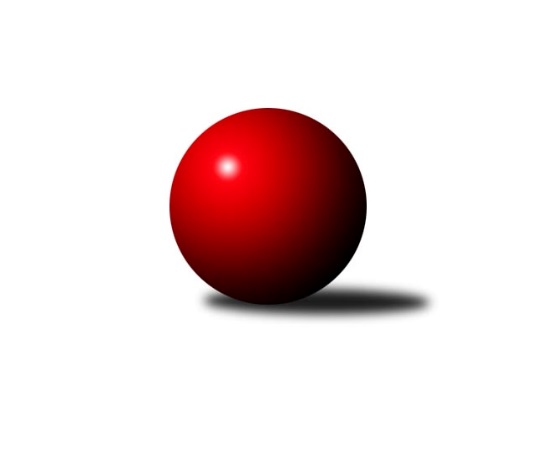 Č.6Ročník 2023/2024	20.5.2024 2. KLZ B 2023/2024Statistika 6. kolaTabulka družstev:		družstvo	záp	výh	rem	proh	skore	sety	průměr	body	plné	dorážka	chyby	1.	KK Blansko	5	5	0	0	33.0 : 7.0 	(76.0 : 44.0)	3294	10	2193	1101	25	2.	KK Zábřeh	5	3	1	1	26.0 : 14.0 	(65.5 : 54.5)	3197	7	2170	1026	40.4	3.	SK Baník Ratiškovice	4	3	0	1	21.0 : 11.0 	(54.0 : 42.0)	3331	6	2250	1082	32.5	4.	TJ Sokol Husovice	4	2	1	1	17.0 : 15.0 	(48.5 : 47.5)	3153	5	2161	991	45.5	5.	HKK Olomouc	6	2	0	4	17.0 : 31.0 	(63.0 : 81.0)	3058	4	2115	943	56	6.	KK Vyškov˝B˝	5	1	0	4	12.0 : 28.0 	(52.5 : 67.5)	3068	2	2095	973	47.4	7.	KK Šumperk	5	0	0	5	10.0 : 30.0 	(48.5 : 71.5)	3136	0	2154	982	56.2Tabulka doma:		družstvo	záp	výh	rem	proh	skore	sety	průměr	body	maximum	minimum	1.	KK Blansko	3	3	0	0	19.0 : 5.0 	(43.5 : 28.5)	3272	6	3301	3235	2.	KK Zábřeh	2	2	0	0	14.0 : 2.0 	(32.0 : 16.0)	3194	4	3205	3182	3.	SK Baník Ratiškovice	3	2	0	1	15.0 : 9.0 	(41.5 : 30.5)	3279	4	3351	3209	4.	TJ Sokol Husovice	2	1	1	0	10.0 : 6.0 	(26.0 : 22.0)	3098	3	3158	3038	5.	KK Vyškov˝B˝	2	1	0	1	7.0 : 9.0 	(25.0 : 23.0)	3185	2	3272	3098	6.	HKK Olomouc	2	1	0	1	6.0 : 10.0 	(22.0 : 26.0)	3022	2	3043	3000	7.	KK Šumperk	3	0	0	3	5.0 : 19.0 	(29.5 : 42.5)	3156	0	3263	3042Tabulka venku:		družstvo	záp	výh	rem	proh	skore	sety	průměr	body	maximum	minimum	1.	KK Blansko	2	2	0	0	14.0 : 2.0 	(32.5 : 15.5)	3306	4	3363	3248	2.	KK Zábřeh	3	1	1	1	12.0 : 12.0 	(33.5 : 38.5)	3198	3	3283	3154	3.	SK Baník Ratiškovice	1	1	0	0	6.0 : 2.0 	(12.5 : 11.5)	3384	2	3384	3384	4.	TJ Sokol Husovice	2	1	0	1	7.0 : 9.0 	(22.5 : 25.5)	3180	2	3189	3171	5.	HKK Olomouc	4	1	0	3	11.0 : 21.0 	(41.0 : 55.0)	3067	2	3159	2980	6.	KK Šumperk	2	0	0	2	5.0 : 11.0 	(19.0 : 29.0)	3126	0	3209	3043	7.	KK Vyškov˝B˝	3	0	0	3	5.0 : 19.0 	(27.5 : 44.5)	3029	0	3144	2837Tabulka podzimní části:		družstvo	záp	výh	rem	proh	skore	sety	průměr	body	doma	venku	1.	KK Blansko	5	5	0	0	33.0 : 7.0 	(76.0 : 44.0)	3294	10 	3 	0 	0 	2 	0 	0	2.	KK Zábřeh	5	3	1	1	26.0 : 14.0 	(65.5 : 54.5)	3197	7 	2 	0 	0 	1 	1 	1	3.	SK Baník Ratiškovice	4	3	0	1	21.0 : 11.0 	(54.0 : 42.0)	3331	6 	2 	0 	1 	1 	0 	0	4.	TJ Sokol Husovice	4	2	1	1	17.0 : 15.0 	(48.5 : 47.5)	3153	5 	1 	1 	0 	1 	0 	1	5.	HKK Olomouc	6	2	0	4	17.0 : 31.0 	(63.0 : 81.0)	3058	4 	1 	0 	1 	1 	0 	3	6.	KK Vyškov˝B˝	5	1	0	4	12.0 : 28.0 	(52.5 : 67.5)	3068	2 	1 	0 	1 	0 	0 	3	7.	KK Šumperk	5	0	0	5	10.0 : 30.0 	(48.5 : 71.5)	3136	0 	0 	0 	3 	0 	0 	2Tabulka jarní části:		družstvo	záp	výh	rem	proh	skore	sety	průměr	body	doma	venku	1.	KK Blansko	0	0	0	0	0.0 : 0.0 	(0.0 : 0.0)	0	0 	0 	0 	0 	0 	0 	0 	2.	KK Zábřeh	0	0	0	0	0.0 : 0.0 	(0.0 : 0.0)	0	0 	0 	0 	0 	0 	0 	0 	3.	SK Baník Ratiškovice	0	0	0	0	0.0 : 0.0 	(0.0 : 0.0)	0	0 	0 	0 	0 	0 	0 	0 	4.	HKK Olomouc	0	0	0	0	0.0 : 0.0 	(0.0 : 0.0)	0	0 	0 	0 	0 	0 	0 	0 	5.	TJ Sokol Husovice	0	0	0	0	0.0 : 0.0 	(0.0 : 0.0)	0	0 	0 	0 	0 	0 	0 	0 	6.	KK Šumperk	0	0	0	0	0.0 : 0.0 	(0.0 : 0.0)	0	0 	0 	0 	0 	0 	0 	0 	7.	KK Vyškov˝B˝	0	0	0	0	0.0 : 0.0 	(0.0 : 0.0)	0	0 	0 	0 	0 	0 	0 	0 Zisk bodů pro družstvo:		jméno hráče	družstvo	body	zápasy	v %	dílčí body	sety	v %	1.	Eva Wendl 	KK Blansko  	5	/	5	(100%)	16	/	20	(80%)	2.	Lenka Kalová st.	KK Blansko  	5	/	5	(100%)	16	/	20	(80%)	3.	Lucie Nevřivová 	KK Blansko  	5	/	5	(100%)	14	/	20	(70%)	4.	Eliška Dvořáková 	TJ Sokol Husovice 	4	/	4	(100%)	13	/	16	(81%)	5.	Lenka Horňáková 	KK Zábřeh 	4	/	5	(80%)	15.5	/	20	(78%)	6.	Růžena Smrčková 	KK Šumperk 	4	/	5	(80%)	14	/	20	(70%)	7.	Jitka Killarová 	KK Zábřeh 	4	/	5	(80%)	13	/	20	(65%)	8.	Zdeňka Ševčíková 	KK Blansko  	4	/	5	(80%)	12.5	/	20	(63%)	9.	Lenka Kubová 	KK Zábřeh 	3	/	3	(100%)	8	/	12	(67%)	10.	Lenka Složilová 	HKK Olomouc 	3	/	4	(75%)	11.5	/	16	(72%)	11.	Hana Stehlíková 	SK Baník Ratiškovice 	3	/	4	(75%)	11	/	16	(69%)	12.	Michaela Říhová 	SK Baník Ratiškovice 	3	/	4	(75%)	10.5	/	16	(66%)	13.	Romana Švubová 	KK Zábřeh 	3	/	4	(75%)	9	/	16	(56%)	14.	Lenka Kričinská 	TJ Sokol Husovice 	3	/	4	(75%)	9	/	16	(56%)	15.	Dana Wiedermannová 	KK Zábřeh 	3	/	4	(75%)	8	/	16	(50%)	16.	Kateřina Fryštacká 	SK Baník Ratiškovice 	3	/	4	(75%)	7	/	16	(44%)	17.	Zuzana Štěrbová 	KK Vyškov˝B˝ 	3	/	5	(60%)	13.5	/	20	(68%)	18.	Vendula Štrajtová 	KK Vyškov˝B˝ 	3	/	5	(60%)	12	/	20	(60%)	19.	Denisa Hamplová 	HKK Olomouc 	3	/	5	(60%)	11	/	20	(55%)	20.	Hana Kordulová 	SK Baník Ratiškovice 	2	/	3	(67%)	10	/	12	(83%)	21.	Pavlína Gerešová 	KK Šumperk 	2	/	3	(67%)	7	/	12	(58%)	22.	Monika Niklová 	SK Baník Ratiškovice 	2	/	3	(67%)	6.5	/	12	(54%)	23.	Kateřina Petková 	KK Šumperk 	2	/	3	(67%)	6	/	12	(50%)	24.	Kamila Chládková 	KK Zábřeh 	2	/	3	(67%)	5	/	12	(42%)	25.	Silvie Vaňková 	HKK Olomouc 	2	/	4	(50%)	11	/	16	(69%)	26.	Lenka Hanušová 	TJ Sokol Husovice 	2	/	4	(50%)	10	/	16	(63%)	27.	Blanka Sedláková 	TJ Sokol Husovice 	2	/	4	(50%)	8.5	/	16	(53%)	28.	Darina Kubíčková 	KK Vyškov˝B˝ 	2	/	5	(40%)	9.5	/	20	(48%)	29.	Natálie Součková 	KK Blansko  	2	/	5	(40%)	9	/	20	(45%)	30.	Zuzana Kolaříková 	HKK Olomouc 	2	/	5	(40%)	8.5	/	20	(43%)	31.	Michaela Kouřilová 	KK Vyškov˝B˝ 	1	/	1	(100%)	3	/	4	(75%)	32.	Valerie Langerová 	KK Zábřeh 	1	/	1	(100%)	3	/	4	(75%)	33.	Kateřina Zapletalová 	KK Šumperk 	1	/	2	(50%)	4	/	8	(50%)	34.	Dana Brůčková 	SK Baník Ratiškovice 	1	/	2	(50%)	2.5	/	8	(31%)	35.	Tereza Vidlářová 	KK Vyškov˝B˝ 	1	/	3	(33%)	5	/	12	(42%)	36.	Helena Daňková 	KK Blansko  	1	/	3	(33%)	5	/	12	(42%)	37.	Brigitte Marková 	KK Šumperk 	1	/	4	(25%)	4.5	/	16	(28%)	38.	Ivana Navrátilová 	HKK Olomouc 	1	/	4	(25%)	4	/	16	(25%)	39.	Jana Stehlíková 	HKK Olomouc 	1	/	5	(20%)	6	/	20	(30%)	40.	Marcela Říhová 	HKK Olomouc 	1	/	6	(17%)	9	/	24	(38%)	41.	Jitka Usnulová 	KK Vyškov˝B˝ 	0	/	1	(0%)	1.5	/	4	(38%)	42.	Martina Koplíková 	SK Baník Ratiškovice 	0	/	1	(0%)	1.5	/	4	(38%)	43.	Dana Musilová 	KK Blansko  	0	/	1	(0%)	1.5	/	4	(38%)	44.	Jaroslava Havranová 	HKK Olomouc 	0	/	1	(0%)	1	/	4	(25%)	45.	Alena Kopecká 	HKK Olomouc 	0	/	1	(0%)	1	/	4	(25%)	46.	Markéta Smolková 	TJ Sokol Husovice 	0	/	1	(0%)	0	/	4	(0%)	47.	Helena Hejtmanová 	HKK Olomouc 	0	/	1	(0%)	0	/	4	(0%)	48.	Mariana Kreuzingerová 	SK Baník Ratiškovice 	0	/	2	(0%)	2	/	8	(25%)	49.	Olga Ollingerová 	KK Zábřeh 	0	/	2	(0%)	1	/	8	(13%)	50.	Hana Fialová 	KK Vyškov˝B˝ 	0	/	2	(0%)	0	/	8	(0%)	51.	Lucie Vojteková 	KK Šumperk 	0	/	3	(0%)	5	/	12	(42%)	52.	Lucie Horalíková 	KK Vyškov˝B˝ 	0	/	3	(0%)	4	/	12	(33%)	53.	Markéta Gabrhelová 	TJ Sokol Husovice 	0	/	3	(0%)	3	/	12	(25%)	54.	Tereza Vepřková 	KK Šumperk 	0	/	3	(0%)	3	/	12	(25%)	55.	Marcela Balvínová 	KK Zábřeh 	0	/	3	(0%)	3	/	12	(25%)	56.	Pavlína Keprtová 	KK Šumperk 	0	/	3	(0%)	1	/	12	(8%)	57.	Eva Putnová 	TJ Sokol Husovice 	0	/	4	(0%)	5	/	16	(31%)	58.	Aneta Vidlářová 	KK Vyškov˝B˝ 	0	/	4	(0%)	4	/	16	(25%)	59.	Olga Sedlářová 	KK Šumperk 	0	/	4	(0%)	4	/	16	(25%)Průměry na kuželnách:		kuželna	průměr	plné	dorážka	chyby	výkon na hráče	1.	Ratíškovice, 1-4	3252	2188	1063	34.0	(542.0)	2.	KK Šumperk, 1-4	3206	2204	1001	51.8	(534.3)	3.	KK Blansko, 1-6	3195	2175	1020	36.0	(532.6)	4.	KK Vyškov, 1-4	3192	2153	1038	45.3	(532.0)	5.	TJ Sokol Brno IV, 1-4	3135	2146	989	44.8	(522.6)	6.	KK Zábřeh, 1-4	3130	2144	986	43.8	(521.8)	7.	HKK Olomouc, 1-4	3032	2073	958	53.5	(505.3)Nejlepší výkony na kuželnách:Ratíškovice, 1-4KK Blansko 	3363	1. kolo	Eva Wendl 	KK Blansko 	603	1. koloSK Baník Ratiškovice	3351	3. kolo	Lucie Nevřivová 	KK Blansko 	594	1. koloSK Baník Ratiškovice	3276	5. kolo	Zdeňka Ševčíková 	KK Blansko 	588	1. koloSK Baník Ratiškovice	3209	1. kolo	Monika Niklová 	SK Baník Ratiškovice	588	3. koloHKK Olomouc	3159	3. kolo	Lenka Kalová st.	KK Blansko 	584	1. koloKK Zábřeh	3154	5. kolo	Jitka Killarová 	KK Zábřeh	577	5. kolo		. kolo	Michaela Říhová 	SK Baník Ratiškovice	575	3. kolo		. kolo	Hana Stehlíková 	SK Baník Ratiškovice	575	3. kolo		. kolo	Monika Niklová 	SK Baník Ratiškovice	568	5. kolo		. kolo	Silvie Vaňková 	HKK Olomouc	562	3. koloKK Šumperk, 1-4SK Baník Ratiškovice	3384	4. kolo	Michaela Říhová 	SK Baník Ratiškovice	609	4. koloKK Zábřeh	3283	2. kolo	Pavlína Gerešová 	KK Šumperk	601	4. koloKK Šumperk	3263	4. kolo	Jitka Killarová 	KK Zábřeh	587	2. koloKK Šumperk	3163	2. kolo	Růžena Smrčková 	KK Šumperk	583	4. koloHKK Olomouc	3101	6. kolo	Lenka Horňáková 	KK Zábřeh	579	2. koloKK Šumperk	3042	6. kolo	Kateřina Fryštacká 	SK Baník Ratiškovice	576	4. kolo		. kolo	Růžena Smrčková 	KK Šumperk	576	6. kolo		. kolo	Růžena Smrčková 	KK Šumperk	573	2. kolo		. kolo	Hana Stehlíková 	SK Baník Ratiškovice	566	4. kolo		. kolo	Lucie Vojteková 	KK Šumperk	566	4. koloKK Blansko, 1-6KK Blansko 	3301	3. kolo	Eliška Dvořáková 	TJ Sokol Husovice	581	3. koloKK Blansko 	3280	6. kolo	Zdeňka Ševčíková 	KK Blansko 	580	6. koloKK Blansko 	3235	5. kolo	Vendula Štrajtová 	KK Vyškov˝B˝	577	6. koloTJ Sokol Husovice	3171	3. kolo	Růžena Smrčková 	KK Šumperk	564	5. koloKK Vyškov˝B˝	3144	6. kolo	Zdeňka Ševčíková 	KK Blansko 	561	5. koloKK Šumperk	3043	5. kolo	Eva Wendl 	KK Blansko 	560	6. kolo		. kolo	Zdeňka Ševčíková 	KK Blansko 	560	3. kolo		. kolo	Lenka Kalová st.	KK Blansko 	559	3. kolo		. kolo	Natálie Součková 	KK Blansko 	555	3. kolo		. kolo	Natálie Součková 	KK Blansko 	554	6. koloKK Vyškov, 1-4KK Vyškov˝B˝	3272	3. kolo	Zuzana Štěrbová 	KK Vyškov˝B˝	600	1. koloKK Šumperk	3209	3. kolo	Michaela Kouřilová 	KK Vyškov˝B˝	581	3. koloTJ Sokol Husovice	3189	1. kolo	Růžena Smrčková 	KK Šumperk	580	3. koloKK Vyškov˝B˝	3098	1. kolo	Eliška Dvořáková 	TJ Sokol Husovice	572	1. kolo		. kolo	Zuzana Štěrbová 	KK Vyškov˝B˝	568	3. kolo		. kolo	Kateřina Petková 	KK Šumperk	557	3. kolo		. kolo	Pavlína Gerešová 	KK Šumperk	555	3. kolo		. kolo	Aneta Vidlářová 	KK Vyškov˝B˝	552	1. kolo		. kolo	Blanka Sedláková 	TJ Sokol Husovice	552	1. kolo		. kolo	Vendula Štrajtová 	KK Vyškov˝B˝	550	1. koloTJ Sokol Brno IV, 1-4SK Baník Ratiškovice	3310	2. kolo	Martina Koplíková 	SK Baník Ratiškovice	591	2. koloTJ Sokol Husovice	3170	2. kolo	Monika Niklová 	SK Baník Ratiškovice	583	2. koloTJ Sokol Husovice	3158	6. kolo	Lenka Složilová 	HKK Olomouc	578	5. koloKK Zábřeh	3156	6. kolo	Eliška Dvořáková 	TJ Sokol Husovice	574	2. koloTJ Sokol Husovice	3038	5. kolo	Eliška Dvořáková 	TJ Sokol Husovice	566	6. koloHKK Olomouc	2980	5. kolo	Eliška Dvořáková 	TJ Sokol Husovice	565	5. kolo		. kolo	Silvie Vaňková 	HKK Olomouc	556	5. kolo		. kolo	Jitka Killarová 	KK Zábřeh	550	6. kolo		. kolo	Lenka Kričinská 	TJ Sokol Husovice	541	6. kolo		. kolo	Dana Brůčková 	SK Baník Ratiškovice	540	2. koloKK Zábřeh, 1-4KK Zábřeh	3205	4. kolo	Jitka Killarová 	KK Zábřeh	574	4. koloKK Zábřeh	3182	1. kolo	Vendula Štrajtová 	KK Vyškov˝B˝	559	4. koloKK Vyškov˝B˝	3107	4. kolo	Zuzana Štěrbová 	KK Vyškov˝B˝	558	4. koloHKK Olomouc	3029	1. kolo	Jitka Killarová 	KK Zábřeh	553	1. kolo		. kolo	Zuzana Kolaříková 	HKK Olomouc	546	1. kolo		. kolo	Lenka Horňáková 	KK Zábřeh	544	4. kolo		. kolo	Romana Švubová 	KK Zábřeh	539	4. kolo		. kolo	Dana Wiedermannová 	KK Zábřeh	538	1. kolo		. kolo	Marcela Balvínová 	KK Zábřeh	533	1. kolo		. kolo	Kamila Chládková 	KK Zábřeh	526	4. koloHKK Olomouc, 1-4KK Blansko 	3248	4. kolo	Zdeňka Ševčíková 	KK Blansko 	574	4. koloHKK Olomouc	3043	4. kolo	Lucie Nevřivová 	KK Blansko 	544	4. koloHKK Olomouc	3000	2. kolo	Eva Wendl 	KK Blansko 	542	4. koloKK Vyškov˝B˝	2837	2. kolo	Natálie Součková 	KK Blansko 	539	4. kolo		. kolo	Marcela Říhová 	HKK Olomouc	539	4. kolo		. kolo	Lenka Složilová 	HKK Olomouc	535	2. kolo		. kolo	Silvie Vaňková 	HKK Olomouc	529	2. kolo		. kolo	Helena Daňková 	KK Blansko 	527	4. kolo		. kolo	Lenka Kalová st.	KK Blansko 	522	4. kolo		. kolo	Denisa Hamplová 	HKK Olomouc	519	2. koloČetnost výsledků:	7.0 : 1.0	4x	6.0 : 2.0	5x	5.0 : 3.0	1x	4.0 : 4.0	1x	2.0 : 6.0	4x	1.0 : 7.0	2x	0.0 : 8.0	1x